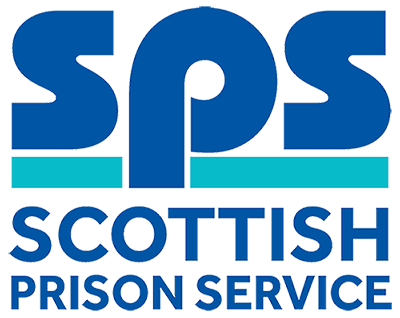 Technical Manager (Electrical)Assessment InformationThank you for your interest in the above role. Below, you will find information on how the different competencies outlined in the person specification will be assessed throughout the Recruitment process as well as information on the vacancy timeline. Throughout the process, you will be assessed against the competencies captured in the person specification and the key behaviours set out in the SPS Behavioural Competency Framework (BCF). All Recruitment at SPS is based on the Behavioural Competency Framework which outlines the key behaviours and standards required both of applicants and existing staff. Further details on the SPS Behavioural Competency Framework can be found on the Careers section of our website. Competencies you will be assessed against:Selection Process Timeline:Person SpecificationEssential/DesirableAssessmentQualificationsQualificationsQualificationsHave completed a recognised apprenticeship in electrical/electronic engineering.For example SVQ level 3 or City and Guilds Level 3 and a National Certificate (or equivalent) in electrical/electronic engineering maintenance.You will hold a current electrical qualifications in electrical installations, for example BS7671 or City and Guilds 2392 (or equivalent).Essential ApplicationHave completed HNC in an engineering subject or prepared to work towards one with full support from SPS if required.EssentialInterviewExperienceExperienceExperienceESTATES MAINTENANCE EXPERIENCEExperience of electrical maintenance and repair work as well as a willingness to develop new skills in mechanical and building maintenance. This includes experience of providing support, advice and direction to others in carry out installation works or complex electrical repairs.EssentialApplicationInterviewIT SKILLSProven IT skills within a maintenance environment.EssentialApplicationInterviewDRIVING/TRAVELA full driving licence that enables the person to drive in the UK, however SPS is willing to consider proposals put forward by applicants to carry out the duties by any other means.EssentialInterviewKnowledge & SkillsKnowledge & SkillsKnowledge & SkillsKNOWLEDGE OF LEGISLATIONSound knowledge of relevant legislation including Health & Safety, Safe Systems of Work, Electricity at Work, Building and Fire Regulations and work to BS7671.EssentialInterviewPLANNING AND PRIORITISING Evidence of your excellent organisational skills, demonstrating your ability to prioritise, forward plan and manage competing demands to ensure outputs are delivered on time.EssentialDiscussion TopicInterviewBUILDING AND MAINTAINING RELATIONSHIPSEvidence of your ability to foster effective working relationships with a range of stakeholders and influence others to achieve desired outcomes. EssentialInterviewPROBLEM SOLVING AND DECISION MAKINGEvidence of your excellent problem solving skills and your ability to provide practical and creative solutions to a range of resourcing issues. EssentialDiscussion TopicInterviewApplication WindowLive: 01 June 2018Close: 22 June 2018Short-listing26 June 2018If unsuccessful at this stage you will be notified via the Online Recruitment system.Assessment Day(s)The Assessment Day will consist of a Discussion Topic and Interview. The Assessment Day will take place on 11 July 2018.Further information will be provided to candidates progressing to this stage of the process by way of a formal invite to assessment.